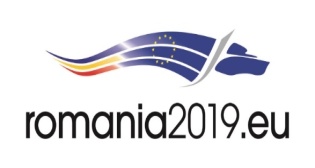 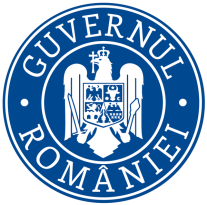 Ministerul MediuluiAgenţia Naţională pentru Protecţia MediuluiDE STATRAPORTprivind starea mediului în judeţul Suceava în luna martie 20191. AERÎn județul Suceava sunt amplasate 4 staţii de monitorizare a calităţii aerului, aparţinând Reţelei Naţionale de Monitorizare a Calităţii Aerului (fig.1.1 și tab. 1.1.). Fig.1.1. Amplasarea staţiilor automate de monitorizare a calităţii aerului din jud. Suceava aparţinând RNMCATabel 1.1. Staţiile automate de monitorizare a calităţii aerului din jud. Suceava aparţinând RNMCA și poluanții monitorizați în luna de raportareÎn fiecare stație de monitorizare a calității aerului se monitorizează și parametrii meteo: direcţia şi viteza vântului, presiune, temperatura, radiaţia solară, umiditate relativă, precipitaţii. Pentru fiecare dintre poluanţii monitorizaţi, prin Legea nr. 104/2011 privind calitatea aerului înconjurător, sunt reglementate valori limită, valori ţintă, praguri de informare a publicului şi praguri de alertă precum şi obiective de calitate a datelor. 1.1. Dioxid de azot (NO2) Fig. 1.1.1. Concentraţii maxime orare de NO2înregistrate în luna martie 2019 la staţiile aparţinând RNMCA din judeţul SuceavaConcluzii: din fig. 1.1.1 se constată că, în luna martie 2019, concentraţiile medii orare de NO2   s-au încadrat sub valoarea limită orară pentru protecţia sănătăţii umane (200 µg/m3, a nu se depăşi de mai mult de 18 de ori într-un an calendaristic). 1.2. Dioxid de sulf (SO2)Fig. 1.2.1. Concentraţii maxime orare de SO2 înregistrate în luna martie 2019 la staţiile aparţinând RNMCA din judeţul SuceavaFig. 1.2.2. Concentraţii maxime zilnice de SO2 înregistrate în luna martie 2019 la staţiile aparţinând RNMCA din judeţul SuceavaConcluzii: din fig. 1.2.1 şi 1.2.2 se constată că, în luna martie 2019, concentraţiile de SO2 s-au situat mult sub valoarea limită orară (350 µg/m3, a nu se depăşi de mai mult de 24 de ori într-un an calendaristic) şi sub valoarea limită zilnică (125 µg/m3, a nu se depăşi de mai mult de 3 de ori într-un an calendaristic) pentru protecţia sănătăţii umane.1.3. Ozon (O3)Ozonul este un poluant secundar care se formează din precursori (NOx, compuși organici volatili – COV și CO). În atmosferă au loc reacţii fotochimice complexe, în lanţ, de formare şi distrugere a ozonului, în funcţie de condiţiile meteorologice şi prezenţa precursorilor. Condiţiile meteorologice favorizante pentru formarea ozonului din precursori sunt: durata şi intensitatea mare de strălucire a soarelui, cer senin, lipsa precipitaţiilor, temperaturi ridicate, inversiile termice. În consecinţă, cele mai mari valori ale ozonului din atmosfera joasă se înregistrează de regulă în anotimpurile primăvară-vară, la orele după-amiezii, în timp ce în anotimpul rece valorile sunt cele mai mici din an. Ozonul troposferic mai poate proveni şi din transferul unor mici cantităţi de ozon dinspre stratosferă spre troposferă, în anumite situaţii de circulaţie a maselor de aer la macroscară, dar şi din transportul transfrontalier de ozon sau de precursori ai săi. Acest poluant nu se monitorizează în staţia SV3 Siret, de tip trafic, ci doar în celelalte trei stații din județ. În luna martie 2019, din motive tehnice, nu a fost posibilă obţinerea de capturi de date de minim 75% la ozon în niciuna din cele 3 stații de monitorizare. 1.4. Monoxid de carbon (CO)Fig. 1.4.1. Concentraţii maxime zilnice ale mediilor de 8 ore de CO înregistrate în luna martie 2019 la staţiile aparţinând RNMCA din judeţul SuceavaConcluzii: din fig. 1.4.1 se constată că, în luna martie 2019, valorile maxime zilnice ale mediilor de 8 ore la CO s-au încadrat mult sub valoarea limită zilnică pentru protecţia sănătăţii umane (10 mg/m3), în toate staţiile în care poluantul a fost monitorizat. 1.5. Benzen (C6H6)În luna martie 2019, din motive tehnice, compuşii organici volatili (benzen, toluen, etilbenzen,o-, m- şi p-xileni) s-au monitorizat doar în stația de monitorizare SV3. Acești compuși nu se monitorizează deloc în stația de tip industrial SV2.Compușii organici volatili rezultă din traficul rutier, arderea combustibililor în instalaţiile de ardere centralizate şi individuale, depozitarea şi manipularea carburanţilor, utilizarea de solvenţi organici în diferite activităţi industriale. Dintre compușii organici volatili monitorizaţi, doar pentru benzen este reglementată, prin Legea nr. 104/2011 privind calitatea aerului înconjurător, o valoare limită pentru protecţia sănătăţii umane de 5 µg/m3, pentru media anuală. Fig. 1.5.1. Concentraţii medii lunare de benzen înregistrate în luna martie 2019 la staţiile aparţinând RNMCA din judeţul Suceava1.6. Pulberi în suspensie fracţia PM10În luna martie 2019, pulberile PM10 au fost monitorizate prin metoda automată (orientativă) și prin metoda gravimetrică (de referinţă), în staţiile de monitorizare SV1, SV2 și SV3. Fig. 1.6.1. Evoluţia concentraţiilor medii zilnice la pulberi PM10 determinate gravimetric în luna martie 2019, la staţiile aparţinând RNMCA din judeţul SuceavaFig. 1.6.2. Numărul cumulat de valori mai mari decât VL zilnică la PM10 (gravimetric) înregistrate în anul 2019, la staţiile aparţinând RNMCA din judeţul SuceavaConcluzii: - așa cum se observă în fig. 1.6.1, în luna martie 2019 s-a înregistrat o singură depăşire a valorii limită zilnice pentru protecţia sănătăţii umane la PM10 gravimetric (50 µg/m3, a nu se depăşi de peste 35 de ori într-un an calendaristic), la stația SV2 de tip industrial. Depășirea s-a înregistrat în condiții meteorologice defavorabile dispersiei poluanților (calm atmosferic, lipsă precipitații, temperaturi scăzute).- numărul cumulat de depășiri pe anul 2019, prezentat în fig. 1.6.2, se situează sub numărul maxim admis de depășiri ale VL zilnice într-un an calendaristic (maxim 35 valori/an), în toate stațiile de monitorizare.2. RADIOACTIVITATEA MEDIULUIRadioactivitatea naturală se datorează prezenţei în mediu a substanţelor radioactive de origine terestră, existente în mod natural din cele mai vechi timpuri, la care se adaugă radiaţia cosmică. Programele de supraveghere a radioactivităţii mediului de către Staţia de Supraveghere a Radioactivităţii Mediului (SSRM) din cadrul A.P.M. Suceava, procedurile metodologice şi instrucţiunile de lucru sunt stabilite de Laboratorul Naţional de Radioactivitate a Mediului din cadrul A.N.P.M., conform Ordinului M.M.P. nr. 1978/2010 de aprobare a Regulamentului de organizare şi funcţionare a Reţelei Naţionale de Supraveghere a Radioactivităţii Mediului.S.S.R.M. Suceava derulează un program standard de 11 ore/zi, de recoltare şi măsurări privind radioactivitatea mediului (activitatea beta globală la aerosoli, depuneri atmosferice, apă de suprafaţă, vegetaţie spontană, sol necultivat şi măsurarea debitului de doză gamma absorbită în aer), conceput astfel încât să asigure decelarea variaţiilor în nivelele de radioactivitate datorate fluctuaţiilor fondului natural, de creşterile asociate unor posibile evenimente cu impact radiologic. Conform Ordinului M.M.P. nr. 1978/2010, S.S.R.M. Suceava derulează anual şi un program special de supraveghere a radioactivităţii mediului în zonele cu fondul natural modificat antropic din judeţ, aprobat anual, cu prelevări de probe (ape de suprafaţă şi freatice, sol, vegetaţie, sediment de râu) şi măsurători alfa şi beta globale, trimestriale, semestriale sau anuale. 2.1. Debitul dozei gamma în aer Nivelul debitului dozei gamma ambientale este monitorizat continuu, prin valori medii orare, în staţia automată de doză gamma din aer, amplasată la sediul A.P.M. Suceava.  Fig. 2.1.1. Debitul dozei gamma în aer (µSv/h) - medii şi maxime în luna martie 2019, comparativ cu luna februarie 2019	Din fig. 2.1.1 se observă că valoarea medie a debitului dozei gamma este similară cu cea din luna anterioară.2.2. Aerosoli atmosfericiS.S.R.M. realizează 2 prelevări pe zi ale aerosolilor atmosferici, fiecare cu durata de 5 ore, efectuând măsurători beta globale astfel: imediat după prelevare (măsurători imediate), după 25 ore de la încetarea prelevării (determinare Rn şi Tn) şi după 5 zile (măsurători întârziate). 2.2.1. Activități beta globale ale aerosolilor atmosferici, măsurători imediate Fig. 2.2.1.1. Aerosoli atmosferici, activităţi specifice beta globale imediate –valori medii şi maxime în luna martie 2019, comparativ cu luna februarie 2019 Notă: limita de avertizare pentru aerosolii atmosferici prin analiza beta globală imediată este de 50 Bq/m3(conform O.M. nr. 1978/2010). Toate valorile activităţii beta globale imediate a aerosolilor de noapte şi de zi s-au situat în limitele fondului natural. Valorile medii lunare au variat în limite normale faţă de cele din luna anterioară, coroborat și cu condițiile meteorologice, pentru  ambele prelevări (vezi fig. 2.2.1.1 a şi b).  2.2.2. Activități specifice ale Radonului şi ToronuluiActivitatea specifică a Radonului şi Toronului este determinată indirect, prin măsurarea beta globală a filtrelor pe care s-au aspirat aerosolii atmosferici, după 25 ore de la încetarea prelevării. Radonul (Rn-222) şi Toronul (Rn-220) sunt produşi de filiaţie ai U-238 şi Th-232, aflaţi în stare gazoasă. Ei ajung în atmosferă, în urma exhalaţiei din sol şi roci, unde sunt supuşi fenomenelor de dispersie. Concentraţiile de Rn-222 şi Rn-220 în atmosferă variază sezonier, depinzând de condiţiile meteorologice, care influenţează atât viteza de emanaţie a gazelor din sol, cât şi diluţia/dispersia acestora în atmosferă. Dispersia Radonului şi Toronului în atmosferă este puternic influenţată de variaţia diurnă a curenţilor de aer. Astfel, cele mai mari concentraţii în atmosferă se înregistrează în perioada de noapte, în intervalul de aspiraţie 02- 07°°, valorile maxime fiind atinse spre dimineaţă, când apare o perioadă de acalmie a curenţilor de aer. Odată cu creşterea temperaturii, pe timpul zilei, apar curenţii de convecţie, care contribuie la dispersia Radonului şi Toronului acumulat peste noapte în păturile inferioare ale atmosferei.Fig. 2.2.2.1. Activităţi specifice ale  Radonului (Rn-222) în atmosfera liberă- valori medii şi maxime în luna martie 2019, comparativ cu luna februarie 2019Fig. 2.2.2.2. Activităţi specifice ale Toronului (Rn-220) în atmosfera liberă- medii lunare şi maxime zilnice în luna martie 2019, comparativ cu luna februarie 2019Analizând fig. 2.2.2.1 şi 2.2.2.2 comparativ cu  fig. 2.2.1.1, se observă că variabilitatea inter-lunară a valorilor medii ale Radonului şi Toronului, atât pe timp de zi, cât şi de noapte, este apropiată de cea a activităţii beta globale imediate a aerosolilor. Aceasta confirmă faptul că radioactivitatea atmosferei a fost dată în principal de descendenţii Radonului şi Toronului, aşa cum se întâmplă în condiţii normale. 2.2.3. Activități beta globale ale aerosolilor atmosferici, măsurători întârziate Fig. 2.2.3.1. Aerosoli atmosferici, activităţi specifice beta globale întârziate (la 5 zile)- valori medii şi maxime în luna martie 2019, comparativ cu luna februarie 2019Notă: În cazurile în care valoarea măsurată a fost sub valoarea minim detectabilă a aparatului, în calculul mediei  s-a utilizat valoarea minim detectabilă (limita de detecţie).Radioactivitatea beta globală întârziată, artificială, a aerosolilor de zi şi de noapte este nesemnificativă comparativ cu cea imediată (valorile măsurate se exprimă în mBq/m3, faţă de valorile imediate, care se exprimă în Bq/m3 - vezi şi fig. 2.2.1.1). Valorile medii lunare, pentru ambele aspiraţii, au variat în limite normale faţă de cele din luna anterioară. 2.3.  Depuneri atmosferice totale (uscate şi umede – precipitaţii)S.S.R.M. prelevează zilnic şi măsoară imediat şi întârziat (la 5 zile), probe de depuneri atmosferice (pulberi sedimentabile şi precipitaţii), din punctul Sediu A.P.M. Suceava. Fig. 2.3.1. Depuneri atmosferice, activităţi specifice beta globale imediate şi întârziate (la 5 zile)	- medii lunare şi maxime zilnice în luna martie 2019, comparativ cu luna februarie 2019Note: 1. Limita de avertizare pentru depunerile atmosferice totale (umede şi uscate) prin analiza beta globală imediată este de 1000 Bq/m2zi (conform O.M. nr. 1978/2010). 2. În cazurile în care valoarea zilnică măsurată a fost sub valoarea minim detectabilă a aparatului, în calculul mediei s-a utilizat valoarea minim detectabilă (limita de detecţie).Din fig. 2.3.1 se observă că valorile medii ale activităţii beta globale măsurate imediat şi întârziat la depunerile atmosferice au variat în limite normale față de cele din luna anterioară.2.4. Radioactivitatea apelor 2.4.1. Program standardLaboratorul de radioactivitate prelevează zilnic şi măsoară imediat şi întârziat (la 5 zile), probe de apă de suprafaţă prelevate din râul Suceava, din secţiunea pod Burdujeni. Fig. 2.4.1.1. Apă brută (râu Suceava - Burdujeni), activităţi specifice beta globale imediate şi întârziate- medii lunare şi maxime zilnice în luna martie 2019, comparativ cu luna februarie 2019Note: 1. Limita de avertizare pentru apa de suprafaţă prin analiza beta globală imediată este de 5000 Bq/m3(conform O.M. nr. 1978/2010)2. Pentru cazurile în care valoarea măsurată a fost sub valoarea minim detectabilă a aparatului, în calculul mediei s-a utilizat valoarea minim detectabilă (limita de detecţie).Din fig. 2.4.1.1. se constată că valorile medii lunare ale activităţii beta globale imediate şi întârziate a râului Suceava în martie 2019 au variat în limite normale față de cele din februarie 2019. 2.5. Radioactivitatea solului 2.5.1. Program standardÎn cadrul programului standard de supraveghere a radioactivităţii mediului, SSRM Suceava prelevează săptămânal probe de sol necultivat din punctul Sediu A.P.M. Suceava, pe care le măsoară beta global întârziat (la 5 zile). Fig. 2.5.1.1. Sol necultivat mun. Suceava - activităţi specifice beta globale întârziateîn luna martie 2019, comparativ cu luna februarie 2019Media lunară a valorilor măsurate a variat în limite normale faţă de cea din luna anterioară, aşa cum se constată din fig. 2.5.1.1. 3. NIVEL DE ZGOMOT URBANSTAS 10009/2017 „Acustica. Limite admisibile ale nivelului de zgomot din mediul ambiant” reglementează limite admisibile ale nivelului de zgomot diferenţiate pe zone şi spaţii funcţionale şi pe tipuri de străzi, şi anume:nivelul de zgomot exterior (măsurat la bordura trotuarului) provenit din traficul rutier (pentru 4 categorii tehnice de străzi şi pentru pasaje rutiere subterane);nivelul de zgomot la limita unor zone funcţionale;nivelul de zgomot la limita unor spaţii funcţionale;nivelul de zgomot  în interiorul unor spaţii funcţionale.Parametrii pentru care s-au stabilit  aceste limite sunt:Nivel de presiune acustică continuu echivalent ponderat A, LAeqT (dB); Nivel de presiune acustică ponderat în frecvenţă A şi ponderat în timp F, depăşit în 10% din timpul T, LAF10T (dB) (doar pentru străzi).APM Suceava monitorizează nivelul de zgomot exterior în principalele localităţi urbane ale judeţului, în principal zgomotul provenit din traficul rutier şi din interiorul parcurilor, în zone care pot prezenta riscuri de expunere a populaţiei la niveluri crescute de zgomot exterior. În luna martie 2019, din planul anual de monitorizare a nivelului de zgomot în mediul urban,      s-au efectuat 28 măsurători, rezultatele fiind prezentate în tabelul 3.1.Tabel 3.1. Nivel echivalent de zgomot urban – luna martie 2019Din cele 28 de măsurări, au fost constatate şapte ușoare depăşiri ale limitei admisibile pentru nivelul de presiune acustică continuu echivalent ponderat A, LAeqT, pe unele străzi de categoria II şi III, fără ca celălalt parametru normat conform STAS 10009/2017, LAF10T, să fie depăşit în vreunul dintre aceste cazuri (vezi tabel 3.1).  4. PROTECŢIA NATURIIPe teritoriul judeţului Suceava se regăsesc un număr de 28 rezervaţii naturale:25 declarate prin Legea nr. 5/2000 privind aprobarea Planului de amenajare a teritoriului naţional – secţiunea a III-a – zone protejate;3 declarate prin H.G. nr. 1143/2007 privind instituirea de noi arii protejate.Pe teritoriul judeţului Suceava se regăsesc şi 10.700 ha din suprafaţa totală de 24.041 ha a Parcului Naţional Călimani. La nivelul judeţului Suceava au fost declarate un număr de 24 situri de importanţă comunitară (SCI), prin O.M. nr. 46/2016 privind instituirea regimului de arie naturală protejată a siturilor de importanţă comunitară ca parte integrantă a reţelei ecologice europene Natura 2000 în România. Pe teritoriul judeţului Suceava se regăsesc şi un nr. de 6 situri de  protecţie avifaunistică (SPA), declarate prin H.G. nr. 663/2016 privind instituirea regimului de arie naturală protejată a ariilor de protecţie specială avifaunistică, ca parte integrantă a reţelei ecologice europene Natura 2000 în România. 16 situri Natura 2000 au Planuri de management aprobare prin ordin de ministru. Începând cu data de 21.11.2018, toate ariile naturale protejate de pe teritoriul judeţului Suceava, cu excepţia Parcului Naţional Călimani, sunt administrate de către Agenţia Naţională pentru Arii Naturale Protejate.Grădinile zoologice din judeţ sunt Parc Zoologic Rădăuţi şi Menajerie Colţ Zoologic Ilişeşti.5. GESTIUNEA DEŞEURILOR ŞI CHIMICALEFaptul că în judeţul Suceava nu funcţionează niciun depozit de deşeuri conform, creează mari dificultăţi în ceea ce priveşte managementul deşeurilor municipale. În prezent, deşeurile colectate de serviciile de salubritate sunt stocate temporar în spaţii special amenajate urmând să fie relocate pe depozitul Moara. Această situaţie este cauzată de întârzierile înregistrate în punerea în funcțiune a obiectivelor proiectului „Sistem de Management Integrat al Deşeurilor în judeţul Suceava”, implementat de Consiliul Judeţean Suceava.Astfel, deşi prima celulă din depozitul Moara a fost finalizată, aceasta nu este încă operaţională. A fost emisă autorizația integrată de mediu nr.3/14.11.2018 pentru Centrul de Management Integrat al Deşeurilor Moara. A fost finalizată construcția depozitului Pojorâta, PV recepție la trerminarea lucrărilor nr. 22534/28.09.2018.Proiectul „Sistem de Management Integrat al Deşeurilor în Judeţul Suceava” a fost fazat, urmând să fie finalizat cu fonduri din Programul Operaţional Infrastructură Mare (POIM 2014-2020). Fazarea proiectului de regăseşte pe Axa prioritară 3 - Dezvoltarea infrastructurii de mediu în condiţii de management eficient al resurselor. Urmează să fie realizate: Staţiile de transfer Fălticeni şi Rădăuți.După finalizarea lucrărilor de construcţii fazate va avea loc licitaţia pentru concesionarea serviciului de salubritate de către operatorii zonali, conform prevederilor SMID. Până atunci, serviciile de salubrizare vor fi asigurate de către actualii operatori.Responsabilitatea pentru gestionarea deşeurilor municipale aparţine administraţiilor publice locale care prin mijloace proprii sau prin concesionarea serviciului de salubrizare către un operator autorizat, trebuie să asigure colectarea (inclusiv colectarea separată), transportul, tratarea, valorificarea şi eliminarea finală a acestor deşeuri.Primăriile din judeţul Suceava acţionează în mod individual pentru asigurarea salubrizării, neexistând încă o abordare zonală care să rentabilizeze acest serviciu.Colectarea separată a deşeurilor provenite de la populaţie şi agenţi economici este în curs de implementare, preconizându-se creşterea gradului de colectare selectivă odată cu stabilirea operatorilor zonali conform prevederilor SMID.Fracţiunea biodegradabilă din deşeurile menajere nu este colectată separat, în judeţ nefiind încă amenajate facilităţi pentru compostare. În mediul rural se practică într-o oarecare măsură compostarea individuală, în gospodăriile populaţiei. Prin proiectul „Sistem de Management Integrat al Deşeurilor în judeţul Suceava” s-au achiziţionat 44000 de containere pentru compostarea individuală pentru gospodăriile din mediul rural şi 15 tocătoare pentru compostarea deşeurilor din spaţiile verzi de pe domeniul public din mediul urban, care au fost distribuite unităţilor administrativ teritoriale din judeţul Suceava, dar aceste dotări sunt insuficiente pentru a atinge ţintele prevăzute de legislaţie.Nu este încă soluţionată nici colectarea separată a deşeurilor periculoase din deşeurile menajere direct de la populaţie, prin SMID fiind prevăzute dotări pentru colectarea separată a fluxurilor speciale de deşeuri (voluminoase, periculoase, DEEE) în incinta staţiilor de transfer şi a depozitului conform Moara, de unde vor fi preluate de operatori economici specializaţi.Pentru colectarea deşeurilor de echipamente electrice şi electronice sunt autorizaţi 23 de agenţi economici. SC AMBRO SA reciclează deşeurile de ambalaje de carton, SC LIDER PLAST SRL reciclează deșeuri de polistiren (inclusiv ambalaje), SC BUCOVINA VERDE SRL reciclează ambalaje de plastic, iar SC EGGER ROMÂNIA SRL şi SC DIASIL SERVICE SRL reciclează deşeuri de ambalaje de lemn.Pentru colectare şi dezmembrare vehicule scoase din uz sunt autorizaţi 50 de agenţi economici. Pentru activitatea de colectare deşeuri de baterii şi acumulatori sunt autorizate 39 de amplasamente ale unor agenţi economici, patru dintre aceştia fiind autorizaţi şi pentru colectarea bateriilor portabile de  mici dimensiuni. Se constată o creştere a numărului de agenţi economici distribuitori de baterii portabile de mici dimensiuni care au amenajat puncte de colectare a acestor deşeuri şi intensificarea campaniilor de informare şi colectare.6. POLUĂRI ACCIDENTALENu au fost înregistrate poluări accidentale în luna martie 2019.Director ExecutivVasile OȘEANAGENŢIA PENTRU PROTECŢIA MEDIULUI SUCEAVA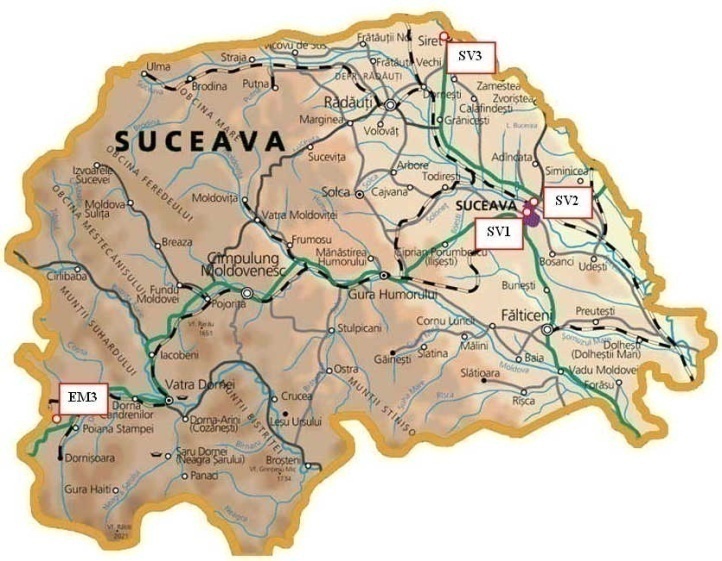 Legendă:SV1: Suceava, str. Mărăşeşti nr. 57, la Colegiul Naţional „Mihai Eminescu”SV2: Suceava, str. Tineretului f.n (cartier Cuza Vodă), la Grădiniţa nr. 12 “Ţăndărică” SV3: Siret, str. Alexandru cel Bun f.n.EM3: Poiana Stampei, lângă staţia meteo a INM.Cod stațieTip stațiePoluanţi monitorizaţi în luna de raportareSV1fond urbanoxizi de azot (NOx), monoxid de carbon (CO), ozon (O3), pulberi în suspensie (PM10) – gravimetric și automatSV2industrialdioxid de sulf (SO2), oxizi de azot (NOx), monoxid de carbon (CO), ozon (O3), pulberi în suspensie (PM10) – gravimetric și automatSV3traficdioxid de sulf (SO2), oxizi de azot (NOx), monoxid de carbon (CO), benzen (C6H6), toluen, etilbenzen, o-, m-, p-xileni, pulberi în suspensie (PM10) – gravimetric și automatEM3fond regional europeanmonoxid de carbon (CO), ozon (O3)În raport sunt prezentate doar datele care respectă criteriile de calitate conform Legii nr. 104/2011. Din motive tehnice, nu a fost posibilă obţinerea de capturi de date de minim 75% pentru toţi poluanţii, la toate staţiile de monitorizare. Datele au fost validate local, dar nu au fost încă certificate la nivel naţional, având un caracter provizoriu. După certificarea datelor de către CECA – ANPM, se vor realiza eventualele modificări necesare.a. Aspiraţia de noapte 02:00 – 07:00b. Aspiraţia de zi 08:00 -13:00a. Aspiraţia de noapte 02:00-07:00b. Aspiraţia de zi 08:00-13:00a. Aspiraţia de noapte 02:00-07:00b. Aspiraţia de zi 08:00-13:00a. Aspiraţia de noapte 02:00-07:00b. Aspiraţia de zi 08:00-13:00a. Măsurători imediate b. Măsurători întârziate (la 5 zile)a. Măsurători imediateb. Măsurători întârziate (la 5 zile)Tip punct monitorizare cf. STAS 10009/2017LocalitatePunct de monitorizareNr. măs. 2019Nivel presiune acustică continuu echivalent ponderat A, LAeqT (dB)Nivel presiune acustică continuu echivalent ponderat A, LAeqT (dB)Nivel presiune acustică continuu echivalent ponderat A, LAeqT (dB)Nivel presiune acustică ponderat în frecvenţă A şi ponderat în timp F, depăşit în 10% din timpul T, LAF10T (dB)Nivel presiune acustică ponderat în frecvenţă A şi ponderat în timp F, depăşit în 10% din timpul T, LAF10T (dB)Nivel presiune acustică ponderat în frecvenţă A şi ponderat în timp F, depăşit în 10% din timpul T, LAF10T (dB)Tip punct monitorizare cf. STAS 10009/2017LocalitatePunct de monitorizareNr. măs. 2019 LAeqT măs.LAeqT admisNr depăşiri2019LAF10T măs.LAF10T admisNr depăşiri2019Stradă de categorie tehnică I magistralăCâmpulung MoldovenescCalea Bucovinei 56169,175-85072,785-950Stradă de categorie tehnică I magistralăGura HumoruluiB-dul Bucovinei nr.72-74171,975-85075,485-950Stradă de categorie tehnică I magistralăRădăuţiStr. Putnei 69 (DN2H)169,475-85073,385-950Stradă de categorie tehnică I magistralăSiretstr. Alex. cel Bun, bl.20 (E85)166,475-85070,185-950Stradă de categorie tehnică I magistralăSuceavaBurdujeni, Calea Unirii nr. 54169,475-85072,685-950Stradă de categorie tehnică I magistralăSuceavaCalea Unirii,aval inters. Mirăuţi (circa 60 metri)174,275-85077,685-950Stradă de categorie tehnică I magistralăFălticeniStr. Sucevei, nr. 80-82171,775-85074,985-950Stradă de categorie tehnică II, de legăturăCâmpulung MoldovenescStr.Gării,Bl.6171,270174,5800Stradă de categorie tehnică II, de legăturăGura HumoruluiStr.M.Kogălniceanu170,470174,5800Stradă de categorie tehnică II, de legăturăRădăuţiStr. Ion Nistor la grădiniţa Sf. Maria162,870065,5800Stradă de categorie tehnică II, de legăturăRădăuţiStr. Gen. I. Zadik, bl.20, sc. D166,370069,3800Stradă de categorie tehnică II, de legăturăRădăuţistr. Piaţa Unirii, la cca. 200 m de Catedrala169,870073,6800Stradă de categorie tehnică II, de legăturăSuceavaB-dul G.Enescu nr. 37171,770175,0800Stradă de categorie tehnică II, de legăturăSuceavaStr. C. Coposu bl.9169,270069,3800Stradă de categorie tehnică II, de legăturăSuceavaStr. Mărăşeşti, vis-a-vis Şc. Gen nr.3166,170069,6800Stradă de categorie tehnică II, de legăturăSuceavastr. V. Alecsandri, Colegiul Naţional„Ştefan cel Mare”167,870070,0800Stradă de categorie tehnică II, de legăturăSuceavaStr. Ştefan cel Mare vis a vis Tribunal171,870174,7800Stradă de categorie tehnică II, de legăturăFălticeniB-dul Revoluţiei, nr.8 vis-a-vis mag.Nada Florilor168,570070,5800Stradă de categorie tehnică III, de colectareSuceavaStr. Narciselor, în faţă la hotel ,,Bicom”165,265169,6750Stradă de categorie tehnică III, de colectareVatra DorneiCalea Unirii, bl.B, sc. A165,465169,3750Stradă de categorie tehnică III, de colectareVatra DorneiStr. Dornelor în faţa la  Clubul Copiilor166,865169,7750ParcuriVatra DorneiParcul Staţiunii143,7600---ParcuriCâmpulung MoldovenescParc Central str.Trandafirilor152,6600---ParcuriGura HumoruluiParc central    152,6600---ParcuriRădăuţiParc central    str . Piaţa Uniri158,4600---ParcuriSiretParc central str. Laţcu Vodă155,2600---ParcuriSuceavaParc central, str. Ana Ipătescu155,7600---ParcăriSuceavaParcare magazin Bucovina, str. Ştefan cel Mare164,2700---